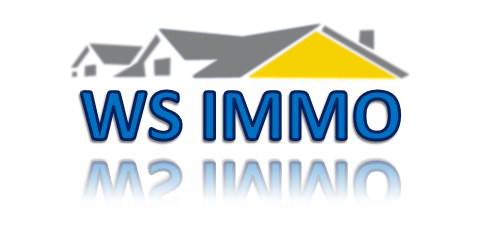 ImmobilienmaklerWenn Sie Mietwohnungen, Eigentumswohnungen, Garconnieren, Einfamilienhäuser, Villen, Zinshäuser, Büros, Geschäftslokale, Betriebsobjekte, Unternehmen, Baugrundstücke, Industrie- Grundstücke, Hypothekardarlehen suchen oder vergeben wollen, dann gehen Sie zum Immobilienmakler als Mittler zwischen Angebot und Nachfrage.Er ist der Fachmann mit Ausbildung und Erfahrung.Er bietet eine große Auswahl von Objekten, die Sie kostenlos besichtigen können.Er kennt den Immobilienmarkt und kann Ihnen sagen, ob Ihre Wünsche realisierbar sind.Er erledigt für Sie Termine, Wege und Verhandlungen.Er weiß, was Sie bei einem Immobiliengeschäft zu beachten haben und berät Sie, um Sie vor Schaden zu bewahren.Er findet Lösungen, wenn die Vorstellungen der Vertragspartner nicht zusammen passen oder Probleme auftreten.Er trägt für Sie den Werbeaufwand für die Vermittlung Ihres Objektes.Er hat für Sie auch nach Büroschluss Zeit.Sie sparen Mühe, Zeit und Ärger.Sie profitieren vom Wissen und der Erfahrung des Fachmannes uns seiner kostenlosen Information.Sie gewinnen durch rasche Erledigung.Sie bezahlen die Maklerleistung nur bei erfolgreicher Vermittlung.Er freut sich, wenn Sie mit seiner Leistung zufrieden waren und ihn weiterempfehlen. WS-IMMO OGImmobilien - VermittlungenDürerstraße 10A-4600 WelsTel & Fax +43 7242 77959office@wsimmo.atwww.wsimmo.atFN 367111w  Landesgericht Wels UID: ATU66648425Behörde gem. ECG Magistrat der Stadt Wels